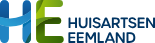 Verwijzing complexe wondzorg →thuiszorg met wondregie→ specialist in ziekenhuisStructuur van verwijzing: Verwijzing naar behandeling in de tweede lijn is altijd in overleg tussen eerste lijn organisatie en de huisarts. Verwijzing naar de DA Vinci kliniek mag door de huisarts gedaan worden.Alle verwijzingen gaan altijd via Zorgdomein: https://zorgdomein.com/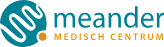 Verwijzing complexe wondzorg in de ketenVerwijzing naar de 2de lijn: Meander Medisch Centrum AmersfoortVoor intercollegiaal overleg en (spoed)afspraken zijn wij 24 uur per dag voor u bereikbaar via 033 – 850 8701Dit nummer wordt met voorrang opgenomen en is niet bestemd voor patiënten.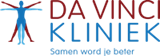 Verwijzing naar 3de lijn: Thuiszorg organisatie 1ste lijnTel. nummerEmailadres voor informatie (niet voor verwijzingen)Regie functie met wondconsulent of VS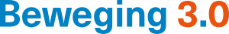 085-0707163wondexpertise@beweging3.nlJa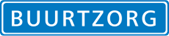 06-2392 1462wondzorgregioamersfoort@buurtzorgnederland.comJa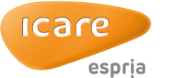 0522277597wondrayonveluwezuid@icare.nl  Ja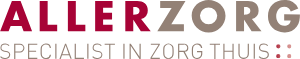 030-6304800planningeemland@allerzorg.nl Ja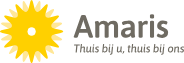 085-8082045wondzorg@amaris.nlJaAfdeling telefoonnummerSPOED: Bellen met de dienstdoende vaatchirurg 033 - 850 87 01SPOED buiten kantooruren: Buiten kantooruren: verwijzing naar chirurgie via dienstdoende chirurg, via 033-8505050 (= centrale) en door laten verbinden met dienstdoende chirurg (pieper 7877, in de nacht pieper 1184)033 – 850 50 50Chirurgie wondverpleegkundigen 033-8505504Brandwondencentrum: Brandwondencentrum Beverwijk Rode Kruis Ziekenhuis: Brandwondencentrum Groningen Martiniziekenhuis: Brandwondencentrum Rotterdam Maasstad Ziekenhuis: 1. (0251) 26 55 552. (050) 524 55 603. (010) 291 37 18Assistenten/verpleegkundigen Dermatologie 033-8501619Da Vinci Kliniek AMERSFOORT033-2020300